无锡市普通高中2021年春学期高一期终教学质量抽测历    史2021.06一、单项选择题:共38题，每题2分，共76分。每题只有一个选项最符合题意。1.从上空俯瞰，它真实的地貌简直就是一幅地图:广袤的黄色区域，一条细长的蓝绿丝带从南到北 蜿蜒其间，丝带两旁镶嵌着狭窄的绿色边线，与黄色区域相交。这样的地理环境孕育出了A .古巴比伦文明	B .古埃及文明	C.古印度文明	D.古希腊文明2.“在这种制度（种姓制度）下，个人的地位不是由个人的成就所决定，个人通过努力改变地位的例子 虽然不是没有但极其困难。地位的评价标准是礼仪性而非经济或政治性的。”这说明种姓制度A.阻碍社会进步	B .推动阶层流动	C.有利长治久安	D.促进经济发展3.希波战争期间，雅典全体居民不分社会地位，都团结一致履行自己的职责，甚至奴隶也参与到保 卫城邦中，这种集体感和平等感在战后延伸到政治生活中。这说明A.民主政治在希腊城邦普遍建立	B .雅典民主政治突破阶级局限C.战争客观上推动雅典民主进步	D.雅典居民参政议政十分活跃4.帝国疆域最大时，东起波斯湾，西至今日的西班牙、摩洛哥，南到撒哈拉沙漠、尼罗河上游，北抵多瑙河、爱丁堡一线。地中海成了它的内湖，从波斯湾到大西洋沿岸出现了一个庞大的政治体。这个政治体是A.亚历山大帝国	B .罗马帝国	C.拜占庭帝国	D.阿拉伯帝国5.2000多年前，中国手工制造的丝绸可供迦太基和地中海周围其他城市的权贵富豪们穿戴，法兰 西南部生产的陶器能够出现在英格兰和波斯湾，产自印度的调味品可以用在新疆和罗马的厨房， 阿富汗北部的建筑刻着希腊文字，中亚畜养的马匹骄傲地驰骋在千里之外的东方。这反映了 A.文明之间的交流	B .世界市场的形成	C.官方交往的频繁	D.丝绸之路的开通6.多项考古证据证明，在公元300年到700年之间，日本和朝鲜存在过人员和物资交流。日本人将 这解释为日本征服了朝鲜，并将朝鲜的奴隶和工匠带回日本;而朝鲜则认为朝鲜征服了日本，并 且日本皇室的始祖就是朝鲜人。这说明A.立场影响历史叙述	B .时代不同理念各异C.文献史料真实可信	D.历史研究不断进步7. “1127年4月7日，星期四，另外一些人向伯爵宣誓。一开始，都是按这种形式行臣服礼。伯爵 问（他面前的人）是否愿意完全成为他的人，这个人便回答说:我愿意。然后把合拢的两手放到 伯爵的两手中，两人互吻以表示巩固联盟。”材料描述的是A.城市机构议事仪式	B.天主教会受洗仪式C.封建制度册封仪式	D.庄园法庭审判仪式8.埃及、印度、希腊和中国等古代文明呈现出多元发展格局，这主要是因为A .农耕和畜牧经济的发展	B.各大文明早期都是小国寡民状态C.大河与高山阻隔了文明交流	D.自然环境和历史的不同9.“在那些日子里，从马里到马格里布最偏远的地区，若论学术机构的完备、学术气氛的自由、教义原则的纯洁、人们生活的完全、对外国人的体贴和热情、以及对学生和学者的尊重，没有哪里能与 廷布（巴）克图相比。”材料描述的城市属于非洲历史上的A.阿克苏姆	B .摩加迪沙	C.桑海	D.津巴布韦10.斯塔夫里阿诺斯在《全球通史》中这样写道:“商业联结和文化联结既不是互不关联的也不是彼 此独立的。希腊文化传播到整个东方，主要是靠追随亚历山大军队东进的希腊商人。同样，印 度佛教传布到中国的过程也可以沿着举世闻名的丝绸之路了解到。”这表明促进东西方文明交 融的两种方式是A.商业联结和文化联结	B .暴力冲突与和平往来C.希腊商人和亚历山大军队	D.佛教传播和丝绸之路11. 1492年当哥伦布发现美洲的消息传到威尼斯的里奥尔托——中世纪的华尔街时，引发了一场 巨大的恐慌。股票和债券的价格下跌了 40%—50%。没过多久，当了解到哥伦布并没有找到 通往中国的道路时，威尼斯商人才松了一口气。威尼斯商人主要顾忌的是A.价格革命导致物价上涨	B .商贸中心从意大利离开C.封建地主阶级借机壮大	D.商品的流通量成倍增长12. 1520年3月西班牙舰队抵达墨西哥时，人口多达2200万，但到了 12个月后，人口仅剩余1400 万。到了 1580年，墨西哥的人口已经不足200万。墨西哥人口减少的主要原因是A.种族屠杀	B .黑奴贸易   C.圈地运动	D.疾病流行13.“从列奥纳多（达芬奇）的札记和别的记载中可以看出，在伽利略出生以前的一个世纪，在意大 利已经有一批志同道合的人。他们对事物比对书本兴趣大，对实验的研究比对亚里士多德的意 见看得更重”。这说明意大利A .出现重视实践的社会风气	B .自然科学取得重大突破C.削弱封建统治的精神支柱	D.人文主义思想广泛传播 14.“即使哥伦布没有发现美洲大陆，达•伽马没有绕好望角航行，在以后的几十年中其他人也会 这么做。总之，西方社会已经达到起飞点，即将起飞。”最能说明上述观点的依据是A.资本主义萌芽的产生	B.传播基督教思想的需要C.转口贸易利润的刺激	D.造船和航海技术的进步15. “（某学者）的话总结了 18世纪激进学者和知识分子们最热切的信念和最远大的构想。他的话 暗示，人已经足够成熟，能够不依赖一种父亲式的权威找到自己的道路；这些话鼓励人们去使用科学的方法来了解他自己的本质和自然世界。”这段文字描述的是A .文艺复兴	B .宗教改革	C.启蒙运动	D.科学革命16. 1786年，英国北方的一位棉纺主从他在伦敦的经纪人那里得到这样的信息：“无论你生产多少 平纹细布，好的次的，我们都要”，“你必须想办法发明，在工业中你们大有可为……”这说明A .工厂制度取代手工工场	B.英国棉纺技术长期领先C.英国政府推动工业进程	D.市场需求推动技术发明17.托克维尔曾用如下语句描述某一历史事件:“将自己的命运一刀两断”，“他们百般警惕，极力不 把过去的任何东西带进他们的新天地”，“他们不遗余力地要使自己也不认识自己。”该事件是A.英国资产阶级革命	B .法国大革命  C.俄国农奴制改革D.日本明治维新18. 1838年4月4日，“天狼星号”从爱尔兰的科克港出发，于4月22日驶入纽约港，用时17天横 渡大西洋。《纽约先驱导报》称此次航行为“广阔的大西洋上终于架起了桥梁。时间与空间湮 灭了”。《纽约先驱导报》这样报道主要基于A.世界各地日益连成一体	B .首次实现跨洋航行C.美国航海技术领先世界	D.时空距离相对缩短19. 1885年，德国统一亲历者维尔纳（1843—1915）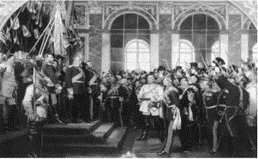 应 德皇威廉一世邀请创作如下绘画作品，画家有意使位置居中的俾斯麦着白色军装。画家意在 A.凸显俾斯麦历史功绩 B.强调构图艺术的重要性 C.说明德意志完成统一 D.表达维尔纳民族自豪20.到1885年，欧洲各国在非洲的殖民地，多数集中在沿海地区，实际控制的土地占非洲大陆的 30%不到。到1914年，除埃塞俄比亚以外，几乎整个非洲彻底沦为殖民地。欧洲对非洲的殖 民，大部分是在19世纪最后十几年和20世纪初的十几年里完成。这一变化的根本原因是 A.非洲大陆基本被瓜分完毕	B .欧洲各国侧重商品输出C.资本主义经济在全球扩张	D.交通工具取得巨大突破21.“西班牙流感”实际上肇始于美国堪萨斯州的哈斯科尔县，它被叫作西班牙流感，只是因为当时 处在第一次世界大战期间，协约国和同盟国的新闻媒体受到政府的审查，不能报道影响士气的 负面新闻。而作为中立国的西班牙，疫情屡屡见诸报端，因此给人留下了“西班牙是策源地”这 样的印象。这说明A.新闻媒体“媚俗化”	B.疫情问题“政治化”C.军事冲突“形式化”	D.思想控制“刻板化”22.苏联历史学家克洛夫斯基在1922年回忆说:“当时我们觉得，既然在战场上我们干得这样好，那 么在国民教育和经济建设中同样可以取得成功，我们当时被速度陶醉了，认为可以依靠自己的 力量在很短的时间内建成共产主义。”材料描述的是A.战时共产主义政策	B .新经济政策C.斯大林模式	D .赫鲁晓夫改革23.1926年，英国枢密大臣阿瑟•贝尔福起草了一份研究英帝国内部关系的报告《贝尔福报告》。 根据这份报告，今后英国各自治领（加拿大、澳大利亚、新西兰、南非）和英国在法律地位上将彼此平等，互不隶属，各地区都只以对英王的共同效忠为纽带结合在一起，形成一个“英联邦”。 这说明A .大英帝国已经解体	B .民族民主意识开始觉醒C.欧洲优势地位丧失	D.世界殖民体系受到冲击24.1930年代被誉为美国“电影的黄金时代”。好莱坞每年制作约500部电影，包括黑帮片、牛仔片、搞笑片、历史冒险片等各种类型。对很多家庭而言，看电影和吃饭一样重要，每周有6000万到9000万人出入影院。对以上现象解释正确的是A.电影技术明显进步	B .民众寻求心灵慰藉C.美国经济高速发展	D.福利国家开始建立25.1936年在印度国大党年会上，作为少数派的尼赫鲁仍旧做了如下发言:“我是极其赞成拖拉机 和大型机器的，而且我深信，为了向贫困做斗争，为了提高生活水准，为了国防以及其他种种目 标，印度的迅速工业化是必要的。”这侧面说明A .国大党在发展道路上存在分歧	B .实现工业化已成为国大党共识C.国大党坚持优先发展重工业	D.国大党内部斗争激烈难以调和26.1941年12月，美国《时代》杂志上详细地教给美国人如何区分中国人和日本人：中国人说话一 般友好、平和、坦率，而日本人则独断、顽固、傲慢。《时代》杂志的这一主观认识缘于A.《联合国家宣言》签署B .反法西斯同盟建立C.二战规模扩大	D.开罗会议召开27. 20世纪20—40年代，美国有关学者提出，人口过剩会引发资源枯竭和饥荒，从而导致政治动荡 和叛乱;在这种动荡中，主张土地改革、均分财富的社会主义政党会赢得支持，如果他们上台，将 会对美国利益造成重大威胁。因此，美国为了自身利益，应当把问题消灭在萌芽状态，向发展中 国家输出农业生产技术。这一观点反映出A.意识形态对立严重	B.美苏矛盾急剧恶化C.全球出现粮食危机	D.人口数量迅速增加28.国外这样评价某一历史事件：20世纪下半叶最有可能成为第三次世界大战的事件，危机让人们 窥视到一个没有人希望看到的未来图景，即一个充满冲突的未来世界，克制和理性不能约束冲 突，冲突导致人类的毁灭。学者们描述的历史事件是A .第二次柏林危机	B .古巴导弹危机C.苏联入侵阿富汗	D.美国9n事件29.以下是美苏两国在空间技术方面取得的成就。这说明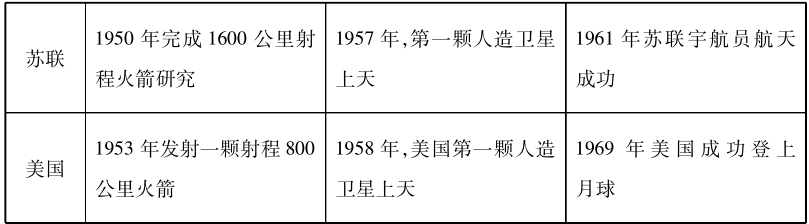 A.冷战推动科技进步B .苏联科技长期领先C.军备竞赛日趋激烈	D.信息技术取得突破30.1970年，世界上每4个科技人员中，就有一个在苏联。苏联每年的新技术发明占世界的1/3。 但因为科研经费由国家无偿调拨，科研成果也不属于企业自有。结果新科技成果只有1/4在国 内得到应用，且从研究到应用的周期长达10—12年。这说明A.苏联的科技长期领先于世界	B .科研体制制约科技发展C.国际环境影响科技成果转化	D.苏联高度重视科学技术31.1945年到1975年是法国经济辉煌的30年。原先是富人家庭奢侈品的汽车如今成了普通家庭 必备的消费品。1953年仅8%的法国工人拥有汽车;14年后，这一比例上升到50%。从1954 年到1970年，拥有汽车的家庭由22. 5%增加到56. 8%。这一变化主要源于A.法国最早建立汽车工业	B .法国政府的计划和指导C.美国马歇尔计划的援助	D.欧洲经济政治的一体化32.以下是日本广播协会的民意调查抽样数据表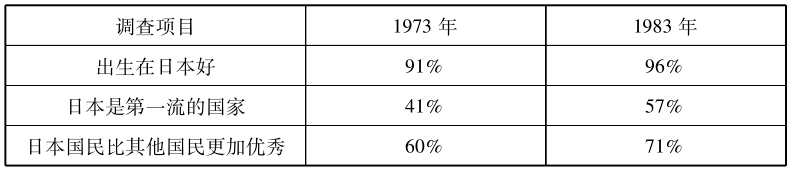 这说明A.日本经济跃居世界第二B.日本谋求政治大国C.经济发展影响国民信心	D.多极化趋势的出现33.到1980年代中期为止，美国1. 13亿职工中有75%都是在服务行业工作的快餐店服务员、文秘 人员、电脑工程师、医生、律师、银行职员、教师和行政官员等。此现象说明A .第三产业开始兴起	B .工业生产能力萎缩C.向服务型经济转变	D.工会人数急剧下降34. 1980年代，新加坡和马来西亚最先提出“亚洲价值观”，后又得到印度尼西亚、缅甸等国的积极 回应。“亚洲价值观”承袭东亚文明传统，坚持家庭、集体、社会的价值高于个人价值，强调权 威、秩序、和谐。“亚洲价值观”出现的原因是A.东南亚经济高速发展	B .亚洲殖民体系的崩溃C.经济全球化深入推进  	D .儒家思想在亚洲传播35.据联合国1994年的《人权发展报告》披露，在过去的50年中，世界收入增长了 7倍，人均收入增 长了 3倍。但在1960年至1991年间，占世界人口 20%的最富有的人拥有财富的比例从70% 增加到85%，而20%最穷的人拥有财富的比例从2. 3%下降到1.4%。这说明 A.两极分化日益明显	B .发展中国家的利益受损C.非洲发展最不平衡	D.发达国家操纵国际市场36.普京在作为俄罗斯总统期间恢复了许多苏联时期的仪式，包括苏联国歌（歌词有所替换）和红场阅兵。阅兵时，导弹方阵、坦克方阵和游行方阵依次前进，并高喊口号。这说明俄罗斯A.希望重振大国雄风	B .想要回到苏联时代C.努力构建单极世界	D.与美国进行“冷战”37.理论上讲，人们可以将Google街景功能进一步深化。摄像头首先被安装在街道的每一个角落， 然后把数据传送到网上，最后再运用图像处理和人脸识别软件进行分析。这样一来，任何有权 限的人都可以在输入你的名字后得到你24小时以内的行踪。该观点说明 A.信息化正使生活更加便利	B.信息化是不可逆转的潮流C.社会信息化促进信息共享	D.保护信息安全是当务之急38.中国首倡的“一带一路”合作构想作为携手发展、合作共赢，共同走出全球经济金融危机的新主 张得到了上合组织及金砖成员国的积极响应，以推动相关各国基础设施建设为宗旨的亚投行、 “丝路基金”、新开发银行也得到诸多国家的实质性支持和积极参与。这一举措A.有利于国际经济新秩序的建立	B.推动经济区域集团化发展C.改变了发展中国家的经济隶属地位	D.摆脱了全球经济危机顽疾二、非选择题:共2题，共24分。其中39题12分,40题12分。39.人类社会的发展过程就是科学技术不断进步的过程。阅读材料，回答下列问题。材料一 罗马皇帝苇斯巴芗（公元69—79年在位）宁愿使用奴隶竖立一座方尖碑，也不愿 意采用发明家提供的可以方便竖碑的技术措施。水车制造技术在公元前1世纪就已被帝国东部行省所掌握，可直到公元4世纪奴隶来源枯竭后它才为罗马所采用。——摘编自［美］斯塔夫里阿诺斯《全球通史》（1）根据材料一概括阻碍罗马技术进步的原因。（2分）材料二最初使用水力的修道院，其着眼点不在经济效益，而是为了使修道院尽量自给自 足，保持和邪恶外部世界的隔绝。后来，俗世的企业主看出新技术能带来的经济好处，也学会了 使用这种技术，又对它投资，加以改进。有的学者把这称作“中世纪的工业革命”。到12世纪， 玉蜀黍、橄榄、葡萄、木材、炼铁、制革、造纸都可以利用水力驱动的机械生产出来。它的使用范围非常广阔，只不过对小生产者来说，机械设备成本太高，因此多数作坊还是手工操作。—［荷］彼得•李伯庚《欧洲文化史》（2）根据材料二，并结合所学知识概括“中世纪的工业革命”出现的原因及特点。（6分）材料三生产发生飞跃的关键不在于生产本身，而在于社会能不能创造条件，使人的才能 和知识得以运用。换句话说，社会的潜在结构是鼓励发展生产，还是一个社会的本质必须维持现状？这个问题就是我们从社会史的角度来认识英国工业革命的关键所在。——钱乘旦《第一个工业化社会》（3）结合所学知识指出工业革命发生在英国的条件。（4分）40.有学者认为自近代以来经济全球化浪潮共经历了四波。第一波出现在16世纪;第二波从19世 纪开始，一直延续到20世纪中期;第三波从20世纪中期开始到90年代初结束，第四波自20世 纪90年代开始自今天。阅读材料回答下列问题。材料一 如果全球化的诞生有一个日期的话，它不是1492年而是1571年，当时西班牙人在 马尼拉建立了殖民地。从1571年开始，全球白银的流动找到了直达亚洲的道路，而且亚洲的货物 源源不断地在全世界运送，到达欧洲和美洲。掀起第一波全球化的是中国对白银的贪婪欲望。——摘编自马立博《现代世界的起源：全球的、环境的叙说，15—21世纪》 （1）根据材料一并结合所学知识指出1571年作为全球化起点的理由（2分）材料二 第二波全球化浪潮开始于19世纪。首先是英国，然后是其他西欧国家、美国以及 日本，它们把工业化的成果用于提高军事实力并把这些新实力转移到对亚洲和非洲的殖民上。 第二波全球化浪潮并未导向全球化的一个新阶段，而是导致了它的崩溃。——摘编自马立博《现代世界的起源：全球的、环境的叙说，15—21世纪》 （2）根据所学知识指出推动第二波全球化的因素有哪些？（3分）材料三由于东西方两个阵营的对立和两个市场的分割，特别是由于美国和苏联两个超级 大国的争霸所造成的错综复杂的世界政治经济局面，对世界各国的共同发展和人类文明的进 步，带来了许多不利的严重影响和制约。——滕文生《经济全球化的演变和发展历程》 （3）根据材料三指出二战后阻碍全球化的主要因素，并结合所学知识说明美国为推动全球化所 采取的措施。（4分）材料四 随着冷战的结束，发展成为包括发达国家在内的世界各国政府和人民的共同愿 望，世界经济正在从以国家为主导转向以市场为主导。以经济和科技竞争为中心的和平竞争、 企业竞争取代了武力冲突、国家对抗，矛盾和利益冲突也更多采取谈判、磋商和协调的方式解决 对抗。这使得世界经济形成一种开放的体系，各国之间形成了相互依存又相互制约的利益格 局，客观上为发展中国家发展民族经济创造了和平稳定的环境。——摘编自《经济全球化与中国对外开放的基本经验》 （4）根据材料概括第四波全球化的特点。（3分）无锡市普通高中2021年春学期高一期终教学质量抽测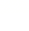 历史参考答案及评分标准一、单项选择题：共38题，每题2分，共76分。二、非选择题：共2题，共24分。39.（1）奴隶制迅速发展，奴隶广泛使用。（2分）（2）原因：修道院自给自足生活的需要；企业主的推动；西欧封建经济的恢复和发展。（3分）特点：以水力为主；涉及领域广泛；多数作坊仍以手工操作为主。（3分）（3）英国政局稳定；政府鼓励经济发展；农业资本主义发展迅速；殖民扩张促进资本原始积累，获得大量廉价原料和广阔海外市场；工厂手工业发达。（4分）40.（1）理由：马尼拉大帆船航线开通；围绕白银输入中国的贸易网络逐渐形成。（2分）（2）因素：资本主义经济的扩张。（资本主义国家开拓市场掠夺原料）；殖民掠夺；新式交通工具和通讯手段的推动。（3分）（3）因素：美苏争霸。（两大阵营对峙）（1分）措施：①政治：推动创建联合国。②经济：建立国际货币基金组织、世界银行、关贸总协定。 ③科技：引领第三次科技革命。（3分）（4）特点：以市场为主导；以经济科技的和平竞争为主要特征；基于国际规则，建立协调机制；为发展中国家经济发展创造有利条件。（3分）题号12345678910答案BACBAACDCB题号11121314151617181920答案BDAACDBDAC题号21222324252627282930答案BADBACABAB题号3132333435363738答案BCCAAADA